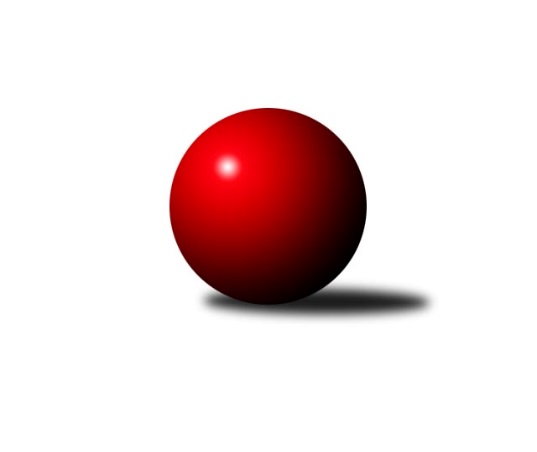 Č.7Ročník 2023/2024	29.10.2023Nejlepšího výkonu v tomto kole: 2605 dosáhlo družstvo: KK Velké PopoviceMistrovství Prahy 2 2023/2024Výsledky 7. kolaSouhrnný přehled výsledků:SK Meteor D	- TJ Vršovice B	3:5	2406:2429	5.5:6.5	24.10.KK Velké Popovice	- TJ Radlice B	6:2	2605:2508	7.5:4.5	24.10.TJ Radlice C	- KK Konstruktiva D	2:6	2336:2444	6.0:6.0	25.10.KK Slavoj D	- KK Slavia B	3:5	2522:2544	7.5:4.5	26.10.TJ Rudná C	- TJ Kobylisy C	5:3	2522:2382	7.0:5.0	26.10.TJ Kobylisy D	- TJ Astra Zahradní Město B		dohrávka		11.12.Tabulka družstev:	1.	TJ Vršovice B	6	4	1	1	30.0 : 18.0 	42.5 : 29.5 	 2381	9	2.	TJ Kobylisy C	6	3	1	2	28.0 : 20.0 	42.0 : 30.0 	 2306	7	3.	KK Konstruktiva D	4	3	0	1	20.0 : 12.0 	23.0 : 25.0 	 2392	6	4.	KK Slavoj D	5	3	0	2	24.0 : 16.0 	36.0 : 24.0 	 2468	6	5.	TJ Radlice B	5	3	0	2	22.5 : 17.5 	29.5 : 30.5 	 2466	6	6.	TJ Kobylisy D	6	3	0	3	24.0 : 24.0 	35.0 : 37.0 	 2281	6	7.	KK Slavia B	4	2	1	1	20.0 : 12.0 	26.5 : 21.5 	 2434	5	8.	TJ Rudná B	4	2	0	2	16.0 : 16.0 	23.5 : 24.5 	 2363	4	9.	TJ Radlice C	4	2	0	2	13.0 : 19.0 	23.0 : 25.0 	 2324	4	10.	SK Meteor D	5	2	0	3	16.5 : 23.5 	26.5 : 33.5 	 2294	4	11.	KK Velké Popovice	7	2	0	5	20.0 : 36.0 	35.0 : 49.0 	 2390	4	12.	TJ Rudná C	5	1	1	3	16.0 : 24.0 	26.5 : 33.5 	 2436	3	13.	TJ Astra Zahradní Město B	5	1	0	4	14.0 : 26.0 	27.0 : 33.0 	 2366	2Podrobné výsledky kola:	 SK Meteor D	2406	3:5	2429	TJ Vršovice B	Jan Pozner	 	 214 	 214 		428 	 1.5:0.5 	 423 	 	214 	 209		Karel Wolf	Vladimír Dvořák	 	 196 	 198 		394 	 1:1 	 401 	 	206 	 195		Josef Hladík	Martina Zdráhalová	 	 177 	 165 		342 	 0:2 	 407 	 	215 	 192		Vladimír Strnad	Miroslav Šostý	 	 216 	 216 		432 	 2:0 	 378 	 	175 	 203		Václav Papež	Michael Šepič	 	 193 	 193 		386 	 0:2 	 404 	 	206 	 198		Karel Svitavský	Zdeněk Boháč	 	 202 	 222 		424 	 1:1 	 416 	 	211 	 205		Luboš Polákrozhodčí:  Vedoucí družstevNejlepší výkon utkání: 432 - Miroslav Šostý	 KK Velké Popovice	2605	6:2	2508	TJ Radlice B	Ladislav Musil	 	 230 	 223 		453 	 1:1 	 434 	 	231 	 203		Jan Kamín	Petr Kapal	 	 209 	 203 		412 	 2:0 	 380 	 	190 	 190		Filip Beneš	Jason Holt	 	 208 	 185 		393 	 0:2 	 425 	 	223 	 202		Lukáš Lehner	Martin Kučerka	 	 227 	 232 		459 	 2:0 	 429 	 	209 	 220		Jan Zlámal	Jiří Mrzílek	 	 224 	 220 		444 	 2:0 	 381 	 	171 	 210		Marek Lehner	Tomáš Jícha	 	 222 	 222 		444 	 0.5:1.5 	 459 	 	237 	 222		Radek Lehnerrozhodčí:  Vedoucí družstevNejlepšího výkonu v tomto utkání: 459 kuželek dosáhli: Martin Kučerka, Radek Lehner	 TJ Radlice C	2336	2:6	2444	KK Konstruktiva D	Kryštof Maňour	 	 247 	 204 		451 	 2:0 	 421 	 	227 	 194		Zdenka Cachová	Ondřej Maňour	 	 226 	 184 		410 	 2:0 	 350 	 	177 	 173		Magdaléna Parkanová	Vít Kluganost	 	 148 	 200 		348 	 0:2 	 395 	 	174 	 221		Eva Kopřivová	Ivan Vlček	 	 197 	 205 		402 	 1:1 	 414 	 	213 	 201		Tomáš Eštók	Martin Kovář	 	 179 	 210 		389 	 1:1 	 406 	 	204 	 202		Šarlota Smutná	Petr Kšír *1	 	 177 	 159 		336 	 0:2 	 458 	 	228 	 230		Jaroslav Pleticha ml.rozhodčí:  Vedoucí družstevstřídání: *1 od 51. hodu Pavel JaklNejlepší výkon utkání: 458 - Jaroslav Pleticha ml.	 KK Slavoj D	2522	3:5	2544	KK Slavia B	Roman Hrdlička	 	 194 	 236 		430 	 1:1 	 445 	 	217 	 228		Jiří Kryda st.	Daniel Prošek	 	 185 	 171 		356 	 0:2 	 470 	 	218 	 252		Milan Mareš	Markéta Baťková	 	 212 	 223 		435 	 2:0 	 393 	 	205 	 188		Milan Mareš st.	Blanka Koubová	 	 214 	 221 		435 	 2:0 	 387 	 	179 	 208		Josef Kocan	Daniel Kulhánek	 	 210 	 212 		422 	 2:0 	 374 	 	193 	 181		David Doležal	Hana Zdražilová	 	 216 	 228 		444 	 0.5:1.5 	 475 	 	247 	 228		Michal Kocanrozhodčí: Vedoucí družstevNejlepší výkon utkání: 475 - Michal Kocan	 TJ Rudná C	2522	5:3	2382	TJ Kobylisy C	Barbora Slunečková	 	 198 	 227 		425 	 2:0 	 317 	 	177 	 140		Josef Císař	Dominik Kocman	 	 180 	 209 		389 	 1:1 	 402 	 	216 	 186		Václav Císař	Anna Novotná *1	 	 195 	 200 		395 	 0:2 	 451 	 	228 	 223		Vojtěch Vojtíšek	Lucie Mičanová	 	 201 	 242 		443 	 1:1 	 403 	 	210 	 193		Karel Erben	Jarmila Zimáková	 	 207 	 213 		420 	 1:1 	 428 	 	199 	 229		Marián Kováč	Marek Dvořák	 	 225 	 225 		450 	 2:0 	 381 	 	210 	 171		Michal Klimentrozhodčí:  Vedoucí družstevstřídání: *1 od 51. hodu Hana PoláčkováNejlepší výkon utkání: 451 - Vojtěch VojtíšekPořadí jednotlivců:	jméno hráče	družstvo	celkem	plné	dorážka	chyby	poměr kuž.	Maximum	1.	Jan Kamín 	TJ Radlice B	443.63	305.0	138.6	5.3	4/4	(451)	2.	Milan Mareš 	KK Slavia B	439.25	297.3	142.0	4.0	2/2	(470)	3.	Ladislav Musil 	KK Velké Popovice	438.40	295.2	143.2	5.7	5/5	(476)	4.	Jan Zlámal 	TJ Radlice B	435.67	303.7	132.0	5.7	3/4	(456)	5.	Michal Kocan 	KK Slavia B	435.50	300.0	135.5	5.3	2/2	(475)	6.	Radovan Šimůnek 	TJ Astra Zahradní Město B	433.75	296.3	137.5	5.6	4/4	(465)	7.	Marek Dvořák 	TJ Rudná C	429.80	297.6	132.2	6.8	1/1	(450)	8.	Roman Hrdlička 	KK Slavoj D	429.17	297.5	131.7	7.3	2/2	(474)	9.	Radek Lehner 	TJ Radlice B	428.75	296.6	132.1	6.1	4/4	(459)	10.	Lukáš Lehner 	TJ Radlice B	428.75	302.0	126.8	5.8	4/4	(453)	11.	Vojtěch Vojtíšek 	TJ Kobylisy C	428.50	288.3	140.3	4.3	4/4	(451)	12.	Jaroslav Pleticha  ml.	KK Konstruktiva D	426.50	291.0	135.5	6.8	4/4	(471)	13.	Jiří Kryda  st.	KK Slavia B	425.75	294.3	131.5	7.0	2/2	(445)	14.	Pavel Kasal 	TJ Rudná B	424.00	285.2	138.8	6.3	3/3	(488)	15.	Zdeněk Boháč 	SK Meteor D	422.17	290.2	132.0	6.3	2/3	(484)	16.	Ivan Vlček 	TJ Radlice C	422.00	298.0	124.0	7.2	3/3	(468)	17.	Blanka Koubová 	KK Slavoj D	421.50	291.0	130.5	8.0	2/2	(439)	18.	Daniel Kulhánek 	KK Slavoj D	420.63	297.9	122.8	9.4	2/2	(475)	19.	Martin Machulka 	TJ Rudná B	420.50	292.5	128.0	6.5	2/3	(433)	20.	Vojtěch Kostelecký 	TJ Astra Zahradní Město B	417.63	280.9	136.8	4.9	4/4	(455)	21.	Kateřina Holanová 	KK Slavoj D	417.17	287.8	129.3	9.3	2/2	(465)	22.	Lucie Mičanová 	TJ Rudná C	415.67	292.0	123.7	7.3	1/1	(443)	23.	Jiří Mrzílek 	KK Velké Popovice	414.13	277.4	136.8	7.5	4/5	(460)	24.	Adam Lesák 	TJ Rudná B	412.00	278.8	133.3	8.5	2/3	(439)	25.	Jarmila Zimáková 	TJ Rudná C	411.33	288.3	123.0	10.0	1/1	(432)	26.	Luboš Polák 	TJ Vršovice B	410.44	297.6	112.9	10.6	3/4	(432)	27.	Jan Klégr 	TJ Rudná C	409.50	294.5	115.0	15.5	1/1	(413)	28.	Martin Kučerka 	KK Velké Popovice	409.40	294.5	114.9	10.4	5/5	(459)	29.	Kryštof Maňour 	TJ Radlice C	407.17	294.2	113.0	7.2	3/3	(451)	30.	Karel Wolf 	TJ Vršovice B	407.08	288.6	118.5	8.4	4/4	(434)	31.	Anna Novotná 	TJ Rudná C	404.75	280.0	124.8	9.5	1/1	(444)	32.	Marián Kováč 	TJ Kobylisy C	404.50	283.6	120.9	9.4	4/4	(428)	33.	Marek Sedlák 	TJ Astra Zahradní Město B	404.17	294.0	110.2	11.5	3/4	(420)	34.	Miroslav Bohuslav 	TJ Kobylisy D	403.33	280.8	122.5	4.7	4/4	(424)	35.	Vladimír Strnad 	TJ Vršovice B	402.92	284.5	118.4	9.2	4/4	(431)	36.	Markéta Baťková 	KK Slavoj D	402.63	280.0	122.6	9.4	2/2	(471)	37.	Michal Majer 	TJ Rudná C	402.00	304.0	98.0	19.0	1/1	(402)	38.	Tomáš Eštók 	KK Konstruktiva D	400.50	293.0	107.5	10.5	4/4	(414)	39.	Štěpán Fatka 	TJ Rudná C	400.00	277.7	122.3	9.0	1/1	(404)	40.	Filip Beneš 	TJ Radlice B	399.33	282.3	117.0	8.3	3/4	(450)	41.	Karel Erben 	TJ Kobylisy C	399.17	275.4	123.8	9.6	4/4	(409)	42.	Šarlota Smutná 	KK Konstruktiva D	399.00	277.0	122.0	6.0	3/4	(412)	43.	Jaroslav Havránek 	TJ Vršovice B	398.33	274.7	123.7	10.7	3/4	(462)	44.	Radek Machulka 	TJ Rudná B	396.83	276.0	120.8	10.3	3/3	(442)	45.	Josef Hladík 	TJ Vršovice B	395.67	279.0	116.7	11.3	3/4	(401)	46.	Barbora Slunečková 	TJ Rudná C	395.67	284.0	111.7	13.0	1/1	(425)	47.	Petra Koščová 	TJ Rudná B	395.00	285.5	109.5	8.0	2/3	(411)	48.	Jiří Zdráhal 	TJ Rudná B	394.50	284.0	110.5	13.3	2/3	(430)	49.	Karel Sedláček 	TJ Kobylisy D	394.42	280.2	114.3	9.6	4/4	(438)	50.	Josef Kocan 	KK Slavia B	394.25	284.0	110.3	10.5	2/2	(403)	51.	Vladimír Dvořák 	SK Meteor D	393.78	275.0	118.8	8.3	3/3	(440)	52.	Miroslav Šostý 	SK Meteor D	393.22	291.2	102.0	11.7	3/3	(450)	53.	Karel Svitavský 	TJ Vršovice B	393.08	276.8	116.3	8.8	4/4	(409)	54.	Jason Holt 	KK Velké Popovice	392.50	282.1	110.4	11.0	5/5	(418)	55.	Ondřej Maňour 	TJ Radlice C	391.67	279.2	112.5	9.8	3/3	(410)	56.	Martin Kovář 	TJ Radlice C	391.17	271.7	119.5	7.0	3/3	(427)	57.	Václav Císař 	TJ Kobylisy C	390.58	286.1	104.5	10.9	4/4	(409)	58.	Dominik Kocman 	TJ Rudná C	389.00	284.5	104.5	12.5	1/1	(389)	59.	Jana Cermanová 	TJ Kobylisy D	388.50	270.3	118.3	8.4	4/4	(403)	60.	Petr Kapal 	KK Velké Popovice	385.40	274.9	110.5	12.9	5/5	(412)	61.	Michal Kliment 	TJ Kobylisy C	385.33	279.7	105.7	8.0	3/4	(419)	62.	Milan Mareš  st.	KK Slavia B	383.50	274.0	109.5	8.3	2/2	(393)	63.	Marek Lehner 	TJ Radlice B	382.67	273.5	109.2	13.7	3/4	(400)	64.	Lucie Hlavatá 	TJ Astra Zahradní Město B	382.13	276.4	105.8	11.4	4/4	(403)	65.	Tomáš Kudweis 	TJ Astra Zahradní Město B	380.75	276.1	104.6	12.1	4/4	(410)	66.	Jan Pozner 	SK Meteor D	380.56	284.2	96.3	15.1	3/3	(428)	67.	Michael Šepič 	SK Meteor D	380.44	263.6	116.9	8.6	3/3	(419)	68.	Václav Papež 	TJ Vršovice B	376.33	277.7	98.7	13.7	3/4	(413)	69.	Hana Poláčková 	TJ Rudná C	376.00	265.5	110.5	11.0	1/1	(377)	70.	Magdaléna Parkanová 	KK Konstruktiva D	375.33	271.0	104.3	10.7	3/4	(413)	71.	Markéta Březinová 	TJ Kobylisy D	368.75	270.2	98.6	13.7	4/4	(411)	72.	David Doležal 	KK Slavia B	367.17	267.3	99.8	16.2	2/2	(374)	73.	Vít Kluganost 	TJ Radlice C	364.17	271.2	93.0	16.2	3/3	(399)	74.	Miroslav Kýhos 	TJ Rudná B	360.00	260.0	100.0	12.7	3/3	(380)	75.	Daniel Prošek 	KK Slavoj D	356.50	256.0	100.5	13.5	2/2	(357)	76.	Jaromír Deák 	TJ Kobylisy D	351.75	251.3	100.5	15.0	4/4	(361)	77.	Peter Koščo 	TJ Rudná B	347.50	270.0	77.5	16.0	2/3	(357)	78.	Martina Zdráhalová 	SK Meteor D	342.00	251.7	90.3	15.3	3/3	(364)	79.	Bedřich Švec 	KK Velké Popovice	338.88	242.3	96.6	18.1	4/5	(397)	80.	Josef Císař 	TJ Kobylisy C	332.33	240.9	91.4	16.1	3/4	(353)		Libuše Zichová 	KK Konstruktiva D	454.00	322.0	132.0	8.0	1/4	(454)		Tomáš Jícha 	KK Velké Popovice	444.00	310.0	134.0	11.0	1/5	(444)		Hana Zdražilová 	KK Slavoj D	431.67	292.7	139.0	6.7	1/2	(444)		Přemysl Jonák 	KK Slavia B	417.00	303.0	114.0	8.0	1/2	(417)		Barbora Jakešová 	KK Konstruktiva D	406.00	286.0	120.0	12.5	2/4	(422)		Jaruška Havrdová 	KK Velké Popovice	406.00	300.0	106.0	10.0	1/5	(406)		Zdenka Cachová 	KK Konstruktiva D	398.50	270.0	128.5	5.0	2/4	(421)		Eva Kopřivová 	KK Konstruktiva D	396.50	271.5	125.0	6.5	2/4	(398)		Petra Grulichová 	SK Meteor D	395.50	287.5	108.0	12.0	1/3	(399)		Bohumír Musil 	KK Konstruktiva D	394.00	278.0	116.0	14.0	1/4	(394)		Tomáš Smékal 	TJ Radlice C	394.00	287.0	107.0	16.0	1/3	(394)		Tomáš Turnský 	TJ Astra Zahradní Město B	394.00	288.0	106.0	16.0	1/4	(394)		Stanislav Březina  ml.	TJ Kobylisy D	388.50	279.3	109.2	10.8	2/4	(396)		Tomáš Rybka 	KK Slavia B	384.00	282.0	102.0	11.0	1/2	(384)		Jaroslav Kourek 	TJ Radlice B	377.00	265.0	112.0	11.0	1/4	(377)		Lukáš Jirsa 	TJ Radlice C	372.00	265.0	107.0	11.0	1/3	(372)		Lidmila Fořtová 	KK Slavia B	372.00	285.0	87.0	18.0	1/2	(372)		Petra Klímová Rézová 	TJ Kobylisy D	363.50	275.0	88.5	14.5	2/4	(377)		Petr Peřina 	TJ Astra Zahradní Město B	362.00	253.0	109.0	9.5	2/4	(377)		Ludmila Kaprová 	KK Velké Popovice	360.00	277.0	83.0	11.0	1/5	(360)		Lukáš Pelánek 	TJ Vršovice B	353.00	246.0	107.0	10.0	1/4	(353)		Michal Rett 	KK Slavia B	350.00	272.0	78.0	20.0	1/2	(350)		Leoš Kofroň 	TJ Radlice B	349.50	264.0	85.5	15.0	2/4	(363)		Milan Mrvík 	TJ Astra Zahradní Město B	349.00	261.0	88.0	17.0	1/4	(349)		Petr Lavička 	TJ Radlice B	342.00	256.0	86.0	18.0	2/4	(351)		Martin Kozdera 	TJ Astra Zahradní Město B	335.00	234.5	100.5	14.0	2/4	(365)		Miroslava Kmentová 	TJ Kobylisy D	334.50	243.5	91.0	16.0	2/4	(346)		Michal Mičo 	SK Meteor D	333.00	257.0	76.0	18.0	1/3	(333)		Iva Krčmová 	TJ Kobylisy C	324.50	237.5	87.0	14.5	1/4	(333)		Vojtěch Máca 	KK Konstruktiva D	323.00	245.0	78.0	22.0	1/4	(323)		Milan Habuda 	TJ Kobylisy C	315.00	235.0	80.0	19.0	2/4	(324)Sportovně technické informace:Starty náhradníků:registrační číslo	jméno a příjmení 	datum startu 	družstvo	číslo startu
Hráči dopsaní na soupisku:registrační číslo	jméno a příjmení 	datum startu 	družstvo	Program dalšího kola:8. kolo31.10.2023	út	17:00	TJ Kobylisy D - KK Slavia B	31.10.2023	út	17:00	TJ Kobylisy C - KK Konstruktiva D	1.11.2023	st	17:30	TJ Radlice B - TJ Radlice C	1.11.2023	st	17:30	TJ Rudná C - KK Slavia B (předehrávka z 17. kola)	2.11.2023	čt	17:30	TJ Vršovice B - KK Slavoj D				TJ Rudná C - -- volný los --	3.11.2023	pá	17:30	TJ Rudná B - SK Meteor D	Nejlepší šestka kola - absolutněNejlepší šestka kola - absolutněNejlepší šestka kola - absolutněNejlepší šestka kola - absolutněNejlepší šestka kola - dle průměru kuželenNejlepší šestka kola - dle průměru kuželenNejlepší šestka kola - dle průměru kuželenNejlepší šestka kola - dle průměru kuželenNejlepší šestka kola - dle průměru kuželenPočetJménoNázev týmuVýkonPočetJménoNázev týmuPrůměr (%)Výkon1xMichal KocanSl. Praha B4753xJaroslav Pleticha ml.Konstruktiva D118.614582xMilan MarešSl. Praha B4702xKryštof MaňourRadlice C116.84511xMartin KučerkaKK Velké Popovice4591xMichal KocanSl. Praha B112.364751xRadek LehnerRadlice B4593xMilan MarešSl. Praha B111.184703xJaroslav Pleticha ml.Konstruktiva D4581xMarkéta BřezinováKobylisy D110.774115xLadislav MusilKK Velké Popovice4531xStanislav Březina ml.Kobylisy D110.77411